                                                                                       Начальнику управления образования                                                                                       администрации МО Туапсинский район                                                                                       Г.А. Никольской                                                                                       Для А.А. БондаренкоИнформационно-аналитический отчет О проведении патриотической акции/мероприятияМесячник оборонно-массовой  и военно-патриотической работы под девизом«Овеяна славой родная Кубань!»Сведения о проводимых мероприятиях:Исполнил: __________ Н.Ю. Чаурова.Просмотр док. фильма «75 лет со дня освобождения Краснодара от немецко-фашистских захватчиков»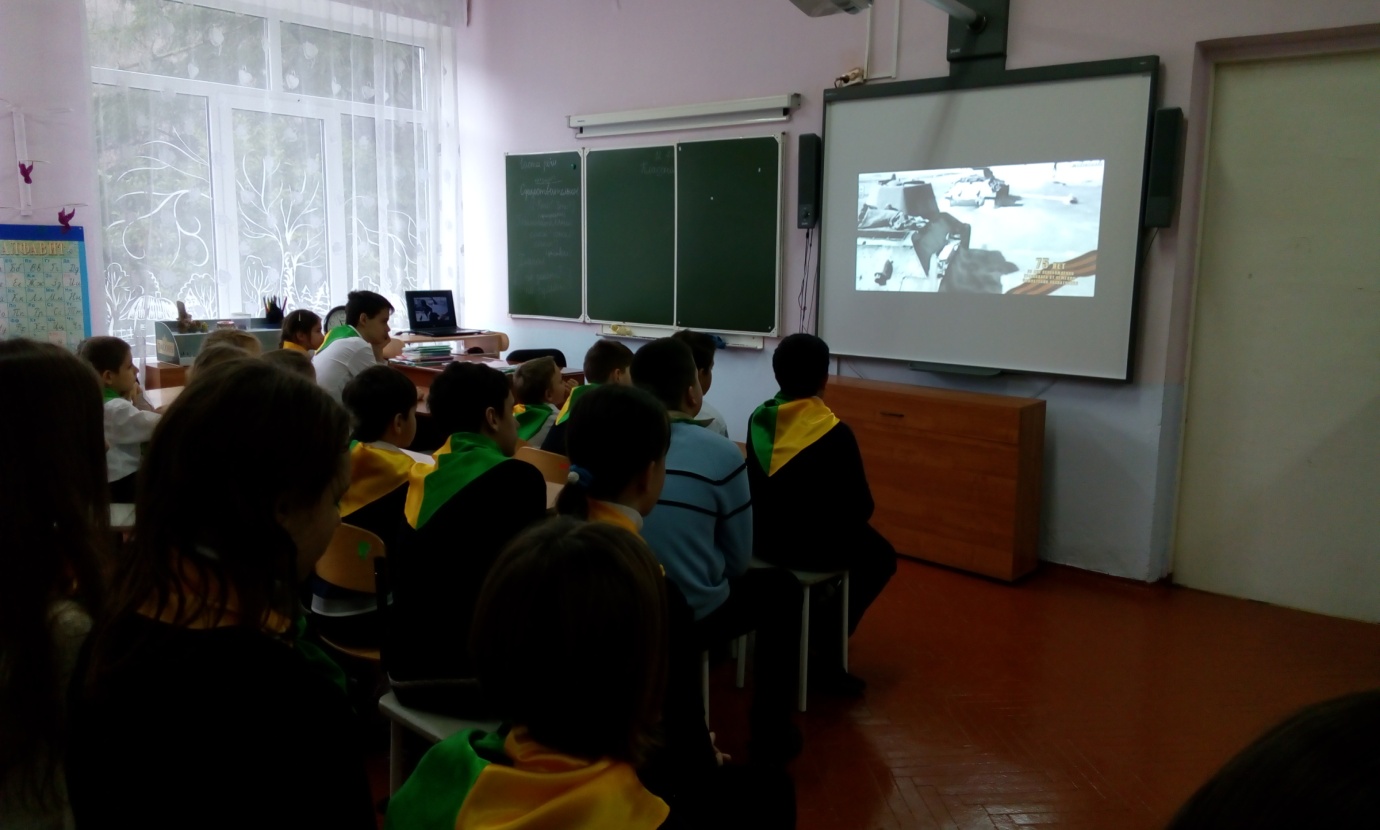 Просмотр док. фильма «Война от первого лица. Афганистан, ПВ КГБ СССР».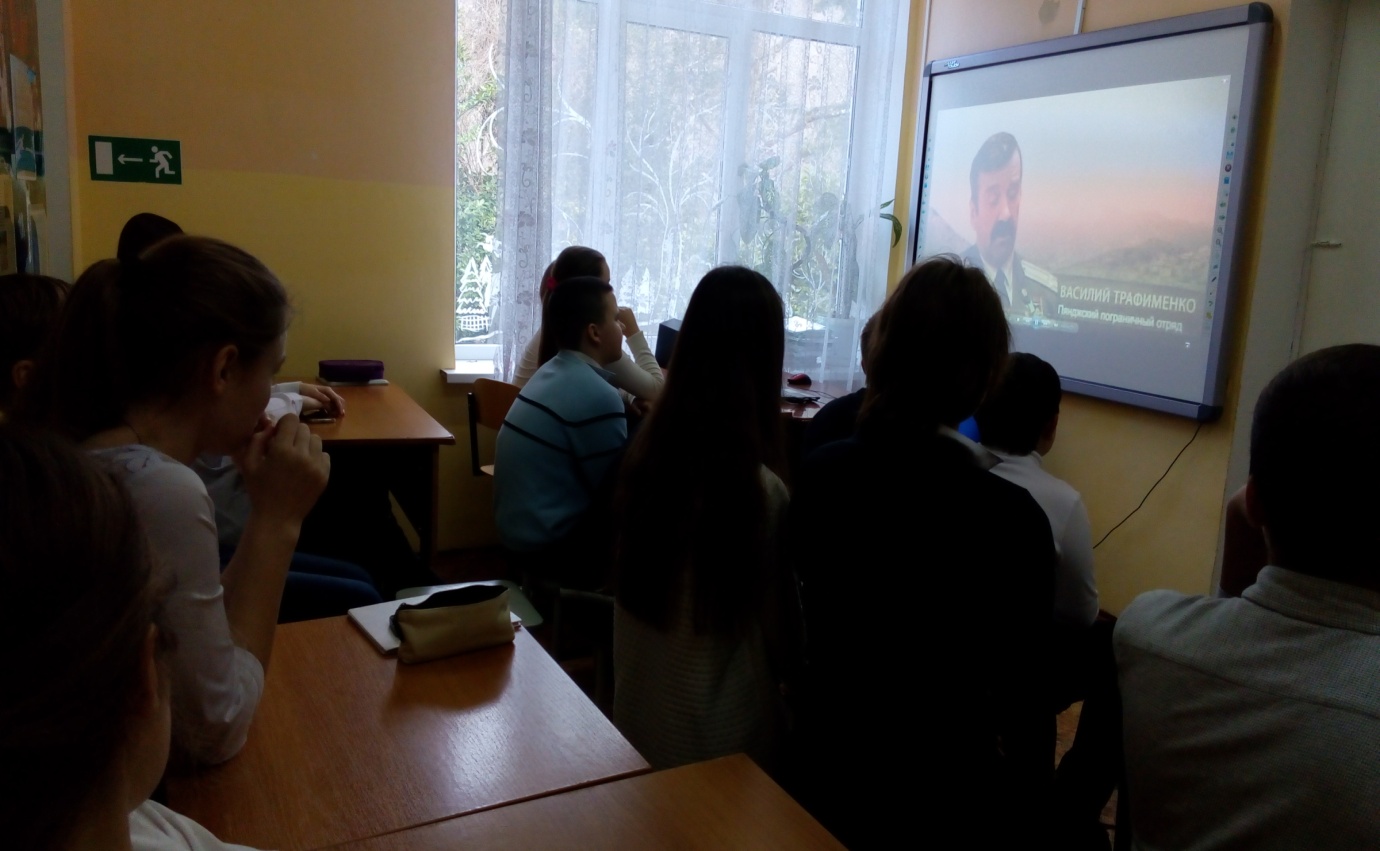 Турнир по дартсу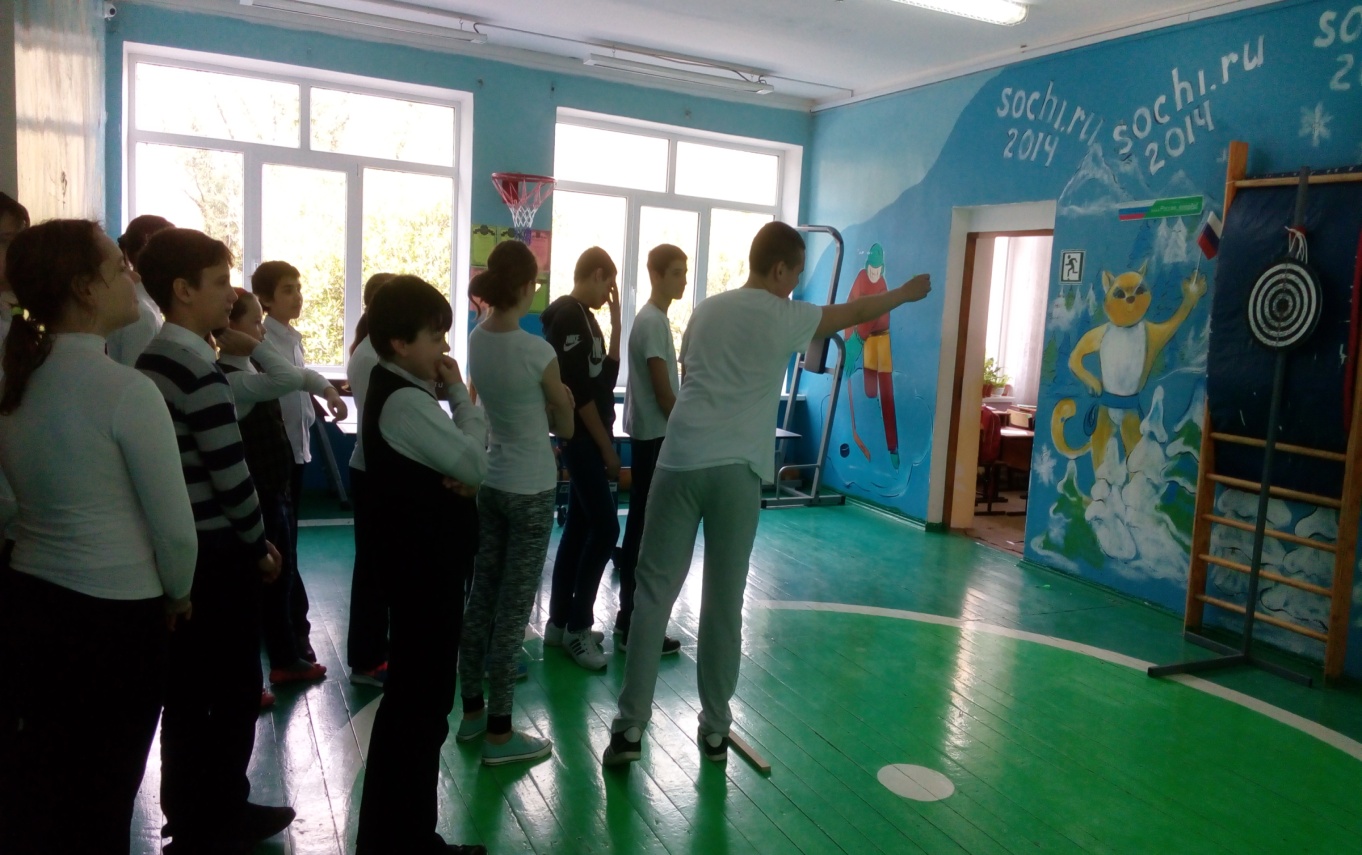 №Наименование мероприятияМесто проведенияОписание организации и проведения мероприятия, достигнутые цели, приглашенные гости, участникиОхват1.Урок Мужества «Славе российской сиять без конца!» (День освобождения города Краснодара от немецко-фашистских захватчиков)МБОУ ООШ№ 2312.02.2018 года учащиеся 1 – 9 классов, сегодня ребята посмотрели док. фильм «75 лет со дня освобождения Краснодара от немецко-фашистских захватчиков», а также прослушали статистику по погибшим в годы ВОВ (Краснодар).342.Урок Мужества «Славе российской сиять без конца!» (День завершения выполнения боевой задачи Ограниченным контингентом советских войск в Афганистане)МБОУ ООШ№ 2315.02.2018года  учащиеся 5-9 классов просмотрели док. фильм «Война от первого лица. Афганистан, ПВ КГБ СССР». После просмотра, ребята почтили память минутой молчания.183.Турнир по дартсу (5-9кл.)МБОУ ООШ№ 2316.02.2018г. среди учащихся 5-9 классов проводился турнир по дартсу в рамках месячника. 15Итого: 34 чел.